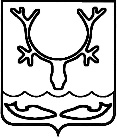 СОВЕТ городского округа "Город НАРЬЯН-МАР" 56-я сессия IV созыва______________________________________ решениеО   внесении   изменений в   Положение "О муниципальном жилищном контроле муниципального образования "Городской округ "Город Нарьян-Мар"В соответствии со статьей 20 Жилищного кодекса Российской Федерации, Федеральным законом от 31.07.2020 № 248-ФЗ "О государственном контроле (надзоре) и муниципальном контроле в Российской Федерации", Федеральным законом от 06.10.2003 № 131-ФЗ "Об общих принципах организации местного самоуправления в Российской Федерации", Уставом муниципального образования "Городской округ "Город Нарьян-Мар" Совет городского округа "Город Нарьян-Мар" РЕШИЛ:1. Внести в Положение "О муниципальном жилищном контроле муниципального образования "Городской округ "Город Нарьян-Мар", утвержденное решением Совета городского округа "Город Нарьян-Мар" от 23.12.2021 № 280-р, следующие изменения:1.1. Пункт 1.1 дополнить подпунктом 12 следующего содержания:"12) требований к безопасной эксплуатации и техническому обслуживанию внутридомового и (или) внутриквартирного газового оборудования, а также требований к содержанию относящихся к общему имуществу в многоквартирном доме вентиляционных и дымовых каналов.".1.2. В подпунктах 1-3 пункта 1.4 слова "в подпунктах 1 - 11 пункта 1.1" заменить словами "в подпунктах 1 – 12 пункта 1.1".1.3. В пункте 1.5 слова "далее-также" заменить словами "далее также -".1.4. В подпункте 6 пункта 2.4 слова "программами Профилактик" заменить словами "Программой профилактики".1.5. Во втором абзаце пункта 2.5 слова "пункте 2.5" заменить словами "абзаце первом настоящего пункта".1.6. В абзаце пятом пункта 2.5 слово "возражение" заменить словом "возражения".1.7. В абзаце девятом пункта 2.5 слова ", и используют" заменить словом "и использует".1.8. В пункте 2.6 слово "возражение" заменить словом "возражения".1.9. В абзаце четвертом пункта 2.9 слово "уполномоченным" исключить.1.10. В абзаце втором пункта 2.10 слова "контрольного органа" исключить.1.11. В подпункте 1 пункта 2.11 слова "ул. Смидовича, д. 11" заменить словами "ул. Смидовича, д. 32".1.12. Подпункт 8 пункта 2.11 изложить в следующей редакции:"8) устное консультирование осуществляется должностными лицами при обращении контролируемых лиц лично по адресу: г. Нарьян-Мар, ул. Смидовича, д. 32 или по телефону: (81853) 4-99-70;".1.13. В подпункте 10 пункта 2.11 слова "специалист должен" заменить словами "должностное лицо должно".1.14. В абзаце первом пункта 2.14 слова "контрольного органа" исключить.1.15. В абзаце третьем пункта 2.14 слова "контрольного органа" исключить.1.16. Пункт 2.16 изложить в следующей редакции:"2.16. Профилактический визит проводится должностным лицом в форме профилактической беседы по месту осуществления деятельности контролируемого лица либо путем использования видео-конференц-связи. В ходе профилактического визита контролируемое лицо информируется об обязательных требованиях, предъявляемых к его деятельности либо к принадлежащим ему объектам контроля. Контролируемое лицо должно быть уведомлено не позднее чем за 5 рабочих дней до даты проведения профилактического визита.В ходе профилактического визита должностным лицом может осуществляться консультирование контролируемого лица в порядке, установленном настоящим Положением.Проведение обязательных профилактических визитов проводится в отношении контролируемых лиц, приступающих к осуществлению деятельности в сфере муниципального жилищного контроля.Контролируемое лицо вправе отказаться от проведения обязательного профилактического визита, уведомив об этом контрольный орган не позднее чем за 3 рабочих дня до даты его проведения.Должностным лицом принимается решение о проведении профилактического визита и обязательного профилактического визита (далее - профилактический визит) в отношении контролируемого лица в форме профилактической беседы по месту осуществления деятельности контролируемого лица или путем использования видео-конференц-связи, определяются дата, время и лица, уполномоченные на его проведение.Контролируемое лицо уведомляется о проведении профилактического визита любым доступным способом, позволяющим проконтролировать получение уведомления;В день проведения профилактического визита должностные лица осуществляют выезд к контролируемому лицу либо осуществляют взаимодействие с контролируемым лицом с использованием видео-конференц-связи. Порядок и способ организации видео-конференц-связи указывается в уведомлении о проведении профилактического визита.Срок проведения профилактического визита составляет 1 рабочий день.В ходе профилактического визита контролируемое лицо информируется об обязательных требованиях, предъявляемых к его деятельности либо к принадлежащим ему объектам контроля.При проведении профилактического визита контролируемым лицам не могут выдаваться предписания об устранении нарушений обязательных требований. Разъяснения, полученные контролируемым лицом в ходе профилактического визита, носят рекомендательный характер.В случае, если при проведении профилактического визита установлено, что объекты контроля представляют явную непосредственную угрозу причинения вреда (ущерба) охраняемым законом ценностям или такой вред (ущерб) причинен, должностное лицо (лица) незамедлительно направляет (направляют) информацию об этом начальнику контрольного органа для принятия решения о проведении контрольных мероприятий.По результатам проведенного профилактического визита должностным лицом составляется отчет, который направляется начальнику контрольного органа, принявшему решение о его проведении.Орган муниципального контроля обязан предложить проведение профилактического визита лицам, приступающим к осуществлению деятельности по управлению многоквартирными домами, не позднее чем в течение 1 года с момента начала такой деятельности.".1.17. В абзаце втором пункта 3.11 слово "уполномоченного" исключить.1.18. В первом предложении абзаца третьего пункта 3.11 слово "уполномоченного" исключить.1.19. Во втором предложении абзаца третьего пункта 3.11 слово "уполномоченный" исключить.1.20. В пункте 4.5 слова "контрольного органа" исключить.1.21. В абзаце первом пункта 4.6 слова "контрольного органа" исключить.1.22. В пункте 4.7 слова "контрольного органа" исключить.1.23. В абзаце втором пункта 4.8 после слов "сведений" дополнить словами ", связанных с контрольными мероприятиями".1.24. В абзаце первом пункта 4.9 слова "контрольного органа" исключить.1.25. В абзаце первом пункта 4.10 слова "уполномоченного органа" исключить.1.26. В первом предложении абзаца второго пункта 4.13 слова "контрольного органа, указанного в пункте 1.6 настоящего Положения," исключить.1.27. Во втором предложении абзаца второго пункта 4.13 слова "должностным лицом, уполномоченным на принятие решения о проведении контрольных мероприятий, указанным в пункте 1.6 настоящего Положения," заменить словами "начальником контрольного органа".1.28. Первый абзац пункта 4.14 изложить в следующей редакции:"4.14. По итогам рассмотрения мотивированного представления начальник контрольного органа может принять решение:".1.29. В абзаце пятом пункта 4.20 слово "уполномоченным" заменить словом "контрольным".1.30. В абзаце четвертом пункта 5.1 слово "первым" заменить словом "третьим".1.31. В пункте 6.2 слова "Федерального закона № 248-ФЗ" заменить словами "Федерального закона от 31.07.2020 № 248-ФЗ".1.32. Раздел 8 признать утратившим силу.1.33. Приложение № 3 признать утратившим силу.2. Настоящее решение вступает в силу после его официального опубликования.Действие подпунктов 1.1 и 1.2 пункта 1 настоящего решения распространяется на правоотношения, возникшие с 1 сентября 2023 года.г. Нарьян-Мар28 сентября 2023 года№ 491-рГлава городского округа"Город Нарьян-Мар"_____________________О.О. БелакПредседатель Совета городского округа "Город Нарьян-Мар"_____________________Ю.И. Суський